„WARTBURGSCHÜTZENKREIS“ E.V.„WARTBURGSCHÜTZENKREIS“ E.V.„WARTBURGSCHÜTZENKREIS“ E.V.„WARTBURGSCHÜTZENKREIS“ E.V.„WARTBURGSCHÜTZENKREIS“ E.V.„WARTBURGSCHÜTZENKREIS“ E.V.„WARTBURGSCHÜTZENKREIS“ E.V.„WARTBURGSCHÜTZENKREIS“ E.V.„WARTBURGSCHÜTZENKREIS“ E.V.„WARTBURGSCHÜTZENKREIS“ E.V.„WARTBURGSCHÜTZENKREIS“ E.V.„WARTBURGSCHÜTZENKREIS“ E.V.„WARTBURGSCHÜTZENKREIS“ E.V.„WARTBURGSCHÜTZENKREIS“ E.V.„WARTBURGSCHÜTZENKREIS“ E.V.„WARTBURGSCHÜTZENKREIS“ E.V.„WARTBURGSCHÜTZENKREIS“ E.V.„WARTBURGSCHÜTZENKREIS“ E.V.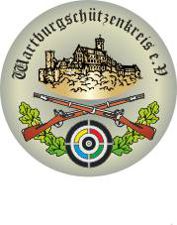 Teilnehmermeldung für die Kreismeisterschaften 2020Teilnehmermeldung für die Kreismeisterschaften 2020Teilnehmermeldung für die Kreismeisterschaften 2020Teilnehmermeldung für die Kreismeisterschaften 2020Teilnehmermeldung für die Kreismeisterschaften 2020Teilnehmermeldung für die Kreismeisterschaften 2020Teilnehmermeldung für die Kreismeisterschaften 2020Teilnehmermeldung für die Kreismeisterschaften 2020Teilnehmermeldung für die Kreismeisterschaften 2020Teilnehmermeldung für die Kreismeisterschaften 2020Teilnehmermeldung für die Kreismeisterschaften 2020Teilnehmermeldung für die Kreismeisterschaften 2020Teilnehmermeldung für die Kreismeisterschaften 2020Teilnehmermeldung für die Kreismeisterschaften 2020Teilnehmermeldung für die Kreismeisterschaften 2020Teilnehmermeldung für die Kreismeisterschaften 2020Teilnehmermeldung für die Kreismeisterschaften 2020Teilnehmermeldung für die Kreismeisterschaften 20206.10. - Bogen im Freien – Recurvebogen  6.15. - Bogen im Freien - Compoundbogen6.10. - Bogen im Freien – Recurvebogen  6.15. - Bogen im Freien - Compoundbogen6.10. - Bogen im Freien – Recurvebogen  6.15. - Bogen im Freien - Compoundbogen6.10. - Bogen im Freien – Recurvebogen  6.15. - Bogen im Freien - Compoundbogen6.10. - Bogen im Freien – Recurvebogen  6.15. - Bogen im Freien - Compoundbogen6.10. - Bogen im Freien – Recurvebogen  6.15. - Bogen im Freien - Compoundbogen6.10. - Bogen im Freien – Recurvebogen  6.15. - Bogen im Freien - Compoundbogen6.10. - Bogen im Freien – Recurvebogen  6.15. - Bogen im Freien - Compoundbogen6.10. - Bogen im Freien – Recurvebogen  6.15. - Bogen im Freien - Compoundbogen6.10. - Bogen im Freien – Recurvebogen  6.15. - Bogen im Freien - Compoundbogen6.10. - Bogen im Freien – Recurvebogen  6.15. - Bogen im Freien - Compoundbogen6.10. - Bogen im Freien – Recurvebogen  6.15. - Bogen im Freien - Compoundbogen6.10. - Bogen im Freien – Recurvebogen  6.15. - Bogen im Freien - Compoundbogen6.10. - Bogen im Freien – Recurvebogen  6.15. - Bogen im Freien - Compoundbogen6.10. - Bogen im Freien – Recurvebogen  6.15. - Bogen im Freien - Compoundbogen6.10. - Bogen im Freien – Recurvebogen  6.15. - Bogen im Freien - Compoundbogen6.10. - Bogen im Freien – Recurvebogen  6.15. - Bogen im Freien - Compoundbogen6.10. - Bogen im Freien – Recurvebogen  6.15. - Bogen im Freien - CompoundbogenAnAnAnAnAnAnAnVereinsname:Vereinsname:Vereinsname:Vereinsname:Vereinsname:Wettkampfleitung Wettkampfleitung Wettkampfleitung Wettkampfleitung Wettkampfleitung Wettkampfleitung Wettkampfleitung Vereinsname:Vereinsname:Vereinsname:Vereinsname:Vereinsname:Mirko BärmannMirko BärmannMirko BärmannMirko BärmannMirko BärmannMirko BärmannMirko BärmannTSB-Vereinsnr.:TSB-Vereinsnr.:TSB-Vereinsnr.:TSB-Vereinsnr.:TSB-Vereinsnr.:Friedensstraße 22Friedensstraße 22Friedensstraße 22Friedensstraße 22Friedensstraße 22Friedensstraße 22Friedensstraße 22TSB-Vereinsnr.:TSB-Vereinsnr.:TSB-Vereinsnr.:TSB-Vereinsnr.:TSB-Vereinsnr.:Verantwortlicher:Verantwortlicher:Verantwortlicher:Verantwortlicher:Verantwortlicher:3646936469TiefenortTiefenortTiefenortTiefenortTiefenortVerantwortlicher:Verantwortlicher:Verantwortlicher:Verantwortlicher:Verantwortlicher:Straße:Straße:Straße:Straße:Straße:Straße:Straße:Straße:Straße:Straße:E-Mail:E-Mail:mirkobaermann@t-online.demirkobaermann@t-online.demirkobaermann@t-online.demirkobaermann@t-online.demirkobaermann@t-online.dePLZ / Ort:PLZ / Ort:PLZ / Ort:PLZ / Ort:PLZ / Ort:PLZ / Ort:PLZ / Ort:PLZ / Ort:PLZ / Ort:PLZ / Ort:E-Mailadresse:E-Mailadresse:E-Mailadresse:E-Mailadresse:E-Mailadresse:E-Mailadresse:E-Mailadresse:E-Mailadresse:E-Mailadresse:E-Mailadresse:Termin:Termin:Termin:13.06.202013.06.2020Ort:Ort:TiefenortTiefenortTiefenortTiefenortTiefenortTiefenortMeldung bis:Meldung bis:Meldung bis:Meldung bis:Meldung bis:Meldung bis:23.05.202023.05.202023.05.2020Meldung zur Teilnahme an der jeweiligen Landesmeisterschaften bei Sven Vesper bis spätestens:Meldung zur Teilnahme an der jeweiligen Landesmeisterschaften bei Sven Vesper bis spätestens:Meldung zur Teilnahme an der jeweiligen Landesmeisterschaften bei Sven Vesper bis spätestens:Meldung zur Teilnahme an der jeweiligen Landesmeisterschaften bei Sven Vesper bis spätestens:Meldung zur Teilnahme an der jeweiligen Landesmeisterschaften bei Sven Vesper bis spätestens:Meldung zur Teilnahme an der jeweiligen Landesmeisterschaften bei Sven Vesper bis spätestens:Meldung zur Teilnahme an der jeweiligen Landesmeisterschaften bei Sven Vesper bis spätestens:Meldung zur Teilnahme an der jeweiligen Landesmeisterschaften bei Sven Vesper bis spätestens:Meldung zur Teilnahme an der jeweiligen Landesmeisterschaften bei Sven Vesper bis spätestens:Meldung zur Teilnahme an der jeweiligen Landesmeisterschaften bei Sven Vesper bis spätestens:Meldung zur Teilnahme an der jeweiligen Landesmeisterschaften bei Sven Vesper bis spätestens:Meldung zur Teilnahme an der jeweiligen Landesmeisterschaften bei Sven Vesper bis spätestens:Meldung zur Teilnahme an der jeweiligen Landesmeisterschaften bei Sven Vesper bis spätestens:Meldung zur Teilnahme an der jeweiligen Landesmeisterschaften bei Sven Vesper bis spätestens:Meldung zur Teilnahme an der jeweiligen Landesmeisterschaften bei Sven Vesper bis spätestens:Meldung zur Teilnahme an der jeweiligen Landesmeisterschaften bei Sven Vesper bis spätestens:Meldung zur Teilnahme an der jeweiligen Landesmeisterschaften bei Sven Vesper bis spätestens:Meldung zur Teilnahme an der jeweiligen Landesmeisterschaften bei Sven Vesper bis spätestens:Meldung zur Teilnahme an der jeweiligen Landesmeisterschaften bei Sven Vesper bis spätestens:Meldung zur Teilnahme an der jeweiligen Landesmeisterschaften bei Sven Vesper bis spätestens:13.06.202013.06.2020Nr.NameNameNameVornameVornameGeburts-jahrGeburts-jahrGeburts-jahrGeburts-jahrEr-gebnis VMKenn-zahl SpOKenn-zahl SpOKenn-zahl SpOKenn-zahl SpOEinzel-wert.MannschaftMannschaftMannschaftGem. WaffeTeilnahme an der TLMTeilnahme an der TLMNr.NameNameNameVornameVornameGeburts-jahrGeburts-jahrGeburts-jahrGeburts-jahrEr-gebnis VMKenn-zahl SpOKenn-zahl SpOKenn-zahl SpOKenn-zahl SpOEinzel-wert.MannschaftMannschaftMannschaftGem. Waffe JaNein123456789101112Ort, Datum:Ort, Datum:Ort, Datum:Unterschrift:Unterschrift:Unterschrift:Unterschrift: